Действия при сигнале «ВНИМАНИЕ ВСЕМ!»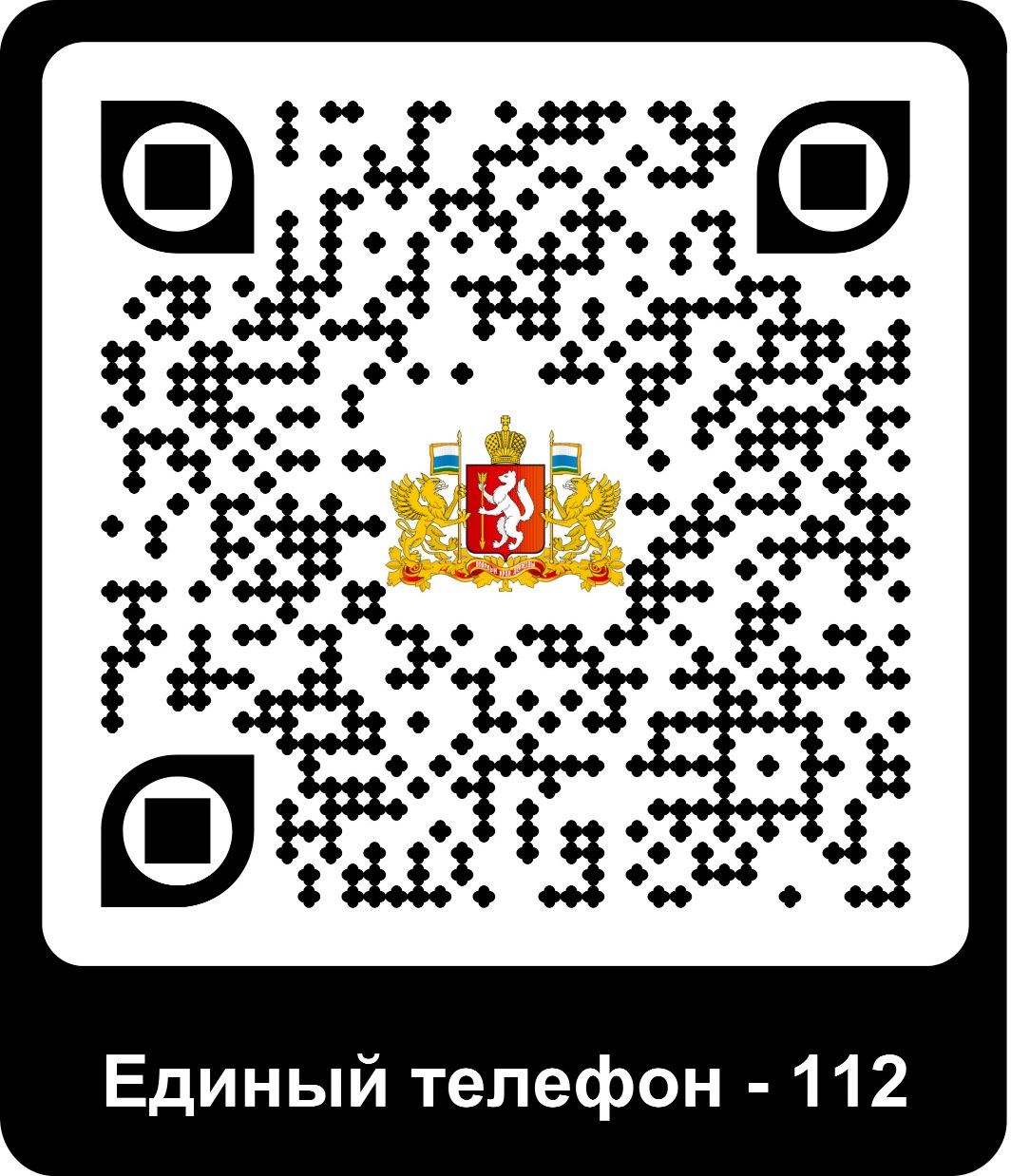 